Program DetailsThe first DICE VIC was organized at University of Chitral on November 20, 2019. Prior to the day of competition, the Department of Management Sciences and ORIC ran an extensive marketing for the event. To maximize the participation, three government colleges namely Government Degree College for Boys, Chitral, Government Degree College for Girls, Chitral and Government College of Commerce and Management were also included. One faculty member at each college was appointed as the focal person and seminars were given to guide and encourage students to participate. Chitral is on extreme North of the country and is one of the least developed districts where internet facility is available to very less population. That is why most of the project ideas were submitted by hand. Overall, 24 entrepreneurial ideas were submitted in the areas of tourism, garments, handicrafts, recycling, diary, IT, poultry and services.Out of 24, top 10 were shortlisted based on certain criteria such as commercially viability, creativity, environment friendly, responding to market needs etc.On the final day, Chitral Chamber of Commerce and other stakeholders such as private businesses, NGOs (Hashoo Foundation, AKRSP, SRSP) banks, agricultural research center and other entrepreneurs were judges and guests. After a fair evaluation, top three ideas were announced and were given cash prizes of Rs. 20,000/-, Rs. 15,000/- and Rs. 10,000/- respectively. Rest of the runner ups were given Rs. 5000/- each and certificates were given to all participants.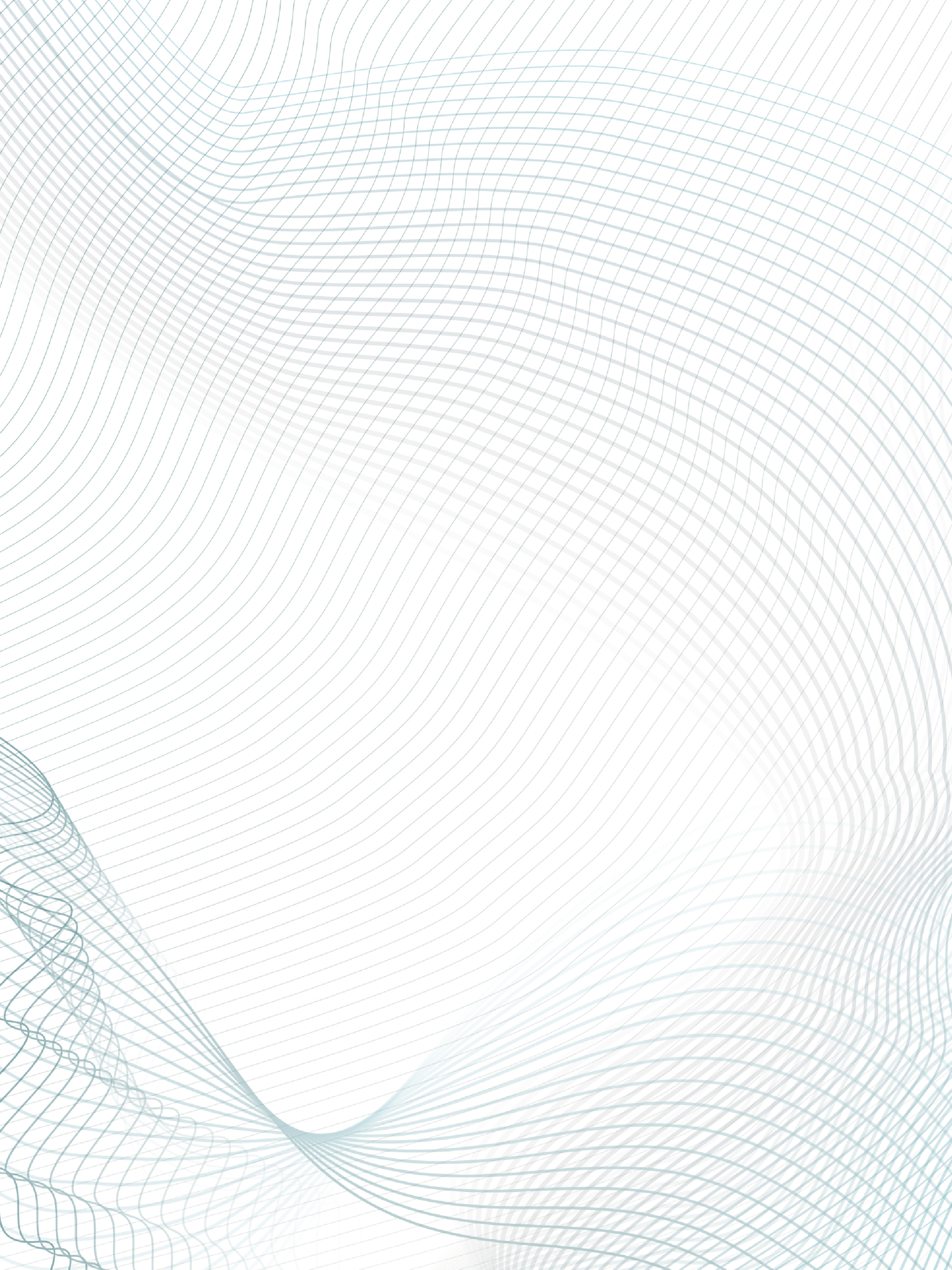 DICE VIC ‘19DICE VIC ‘19DICE VIC ‘19DICE VIC ‘19DICE VIC ‘19University of Chitral20/11/2019DICE VIC’19